October 6, 2014	In Re:	C-2014-2422713		C-2014-2422723(SEE ATTACHED LIST)Pennsylvania Public Utility Commission, Bureau of Investigation & Enforcementv.C-2014-2422713 – Lyft, Inc.C-2014-2422723 – Uber Technologies, Inc.Cancellation Notice	This is to inform you of the following cancellation:Type:		Initial HearingDate: 		October 23, 2014Time:		10:00 a.m.Presiding:	Administrative Law Judge Mary D. Long		Administrative Law Judge Jeffrey A. Watson	Please mark your records accordingly.c:	Judge Long	Judge Watson	Dawn Reitenbach	Calendar File	File RoomC-2014-2422713 - BUR OF INVESTIGATION & ENFORCEMENT  v. LYFT INC

STEPHANIE M WIMER ESQUIRE
PA PUC LAW BUREAU
PO BOX 3265
HARRISBURG PA  17105-3265
717-787-5000
Accepts eServiceWAYNE T SCOTT ESQUIRE
PA PUC BUREAU OF INVESTIGATION AND ENFORCEMENT
PO BOX 3265
HARRISBURG PA  17105-3265
717-783-6150
MICHAEL L SWINDLER ESQUIREPA PUC BI&E
400 NORTH STREET
PO BOX 3265
HARRISBURG PA  17105-3265
717-783-6369
Accepts eServiceJAMES P DOUGHERTY ESQUIRE
ADEOLU A BAKARE ESQUIRE
BARBARA A DARKES ESQUIREMCNEES WALLACE & NURICK LLC
100 PINE STREET
PO BOX 1166
HARRISBURG PA  17108-1166
717-237-5249Accepts eService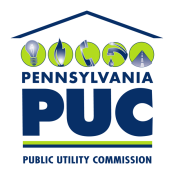  PUBLIC UTILITY COMMISSIONOffice of Administrative Law JudgeP.O. IN REPLY PLEASE REFER TO OUR FILE